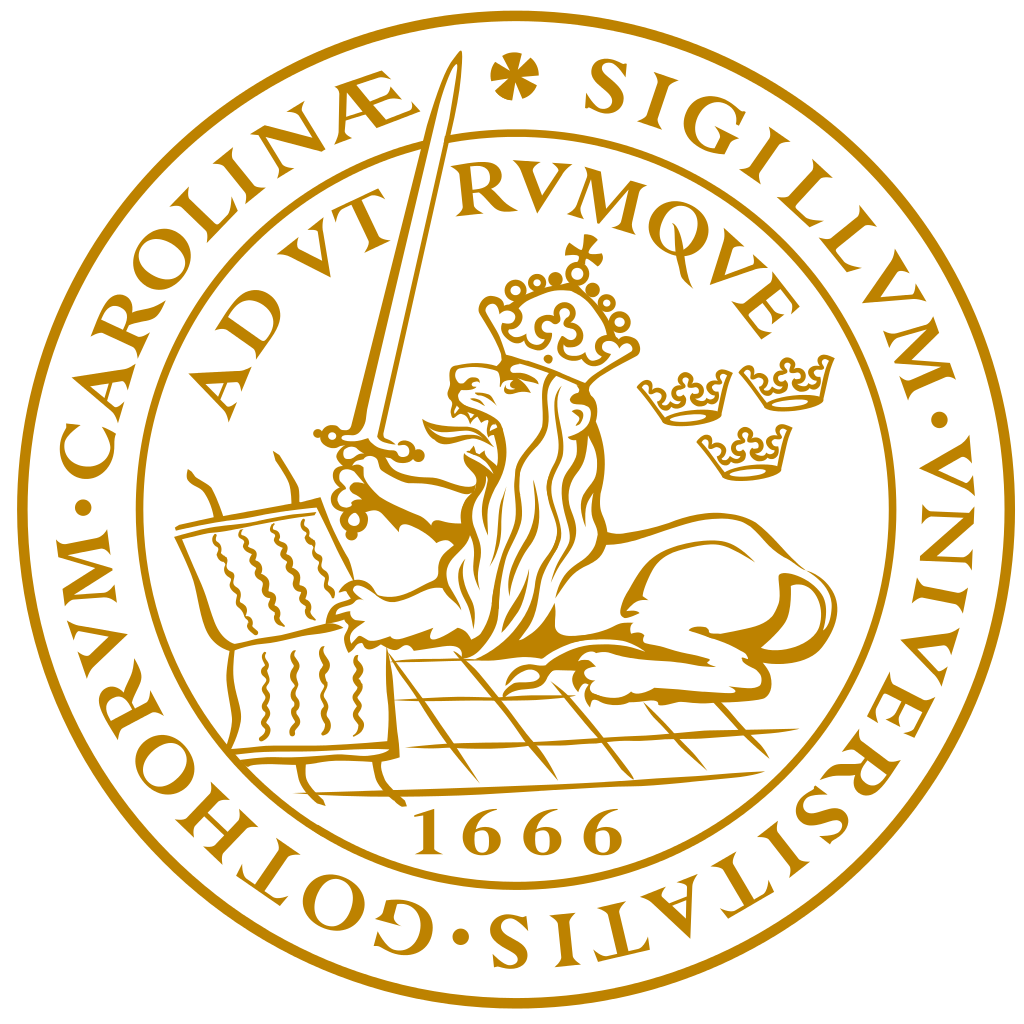 TTPA05 Teaterns teori och praktik. Grundkurs 60 hpDelkurs 4. Föreställningsanalys och teaterkritik, 7,5 hp LitteraturDi Benedetto, Stephen (2012), An Introduction to Theatre Design, London & New York: Routledge (100 s)Halpin, Anna & Helen Nicholson (2016), Performance and Participation. Practices, Audiences, Politics, London: Palgrave (100 s)Loman, Rikard (2007), ”Teaterrecensionen”, i Rikard Loman, Birthe Sjöberg och Jimmy Vulovic, Kulturjournalistikens grunder, Lund: Studentlitteratur. (40 s)Loman, Rikard (2016), Drama- och föreställningsanalys, Lund: Studentlitteratur (110 s)Mitchell, Katie (2009), The Director’s Craft, Routledge: London & New York (150 s)Shepherd, Simon (2012), Direction, Basingstoke, Hampshire: Palgrave Macmillan (kap 1-3, 9-10)(80 s)Stene, Øystein (2015), Skuespillerkunsten, Oslo: Universitetsforlaget (utdrag)NätmaterialCarlson, Marvin (2003), "Theatrical performance: illustration, translation, fulfillment, or supplement?” i Theatre Journal, vol. 37, no. 1 (”Theory”) , s. 5-11 (Finns att läsa online via LUB Search:)Dolan, Jill (2005), ”Introduction: Feeling the Potential of Elsewhere”, i Utopia in Performance: Finding hope at the theatre, Ann Arbor: University of Michigan Press. (30 s)Sontag, Susan (1966), ”Against interpretation”. Finns att ladda ner på exempelvis https://belfioreword.files.wordpress.com/2014/02/sontag-against-interpretation.pdfSidor: ca 700 sidor.